Приложение __ к Договору о реализации туристического продукта от ___.___.2016 №___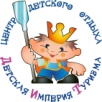 АНКЕТА ТУРИСТА (заполняется Заказчиком, являющимся законным представителем Туриста) 1. Фамилия, имя ребенка______________________________________________________________2. Возраст, полных _____лет, дата рождения___________, № школы____ город____________________3. Бывал ли ребенок в лагерях: ________________________________________________________4. Увлечения (кружки, секции, хобби и т.д.) ___________________________________________________5. Есть ли противопоказания для занятия спортом?__________________________________________________________________________________________________________________________6. Как ребенок плавает?  не умеет / боится воды / плавает / хорошо плавает (нужное обвести).7. Есть ли у ребенка индивидуальная непереносимость продуктов питания, лекарств.  Если да, то, какие? ____________________________________________________________________________________8. Часто ли ребенок болеет? Если да, то чем? Хронические заболевания _______________________________________________________________________________________________________Какие инфекционные болезни перенес, возможно, ли обострение? __________________________ ____________________________________________________________________________________Были ли травмы (переломы, ушибы, сотрясения и т.п.) за последние полгода______________________________________________________________________________________________________*Медикаменты брать запрещено, но если есть такая необходимость, то укажите подробно, что это за лекарство, как его принимать, не забудьте сдать медицинскому работнику при заезде в ЦДО _______________________________________________________________________________________________________________________________________________________________________9. Характер Вашего ребенка (скрытный, общительный, застенчивый, стеснительный)________________________________________________________________________________________________10. Есть ли проблемы во взаимоотношении со сверстниками или взрослыми? ______________________________________________________________________________11. Внимание! Этот пункт касается всех! Курение, употребление наркотических, психотропных средств, алкогольных напитков (пива), допинга категорически запрещено. Это ЗАКОН! Если ваш ребенок не имеет этих ограничений дома, но готов отказаться от этих привычек на время тура, напишите об этом и обязательно согласуйте это с ребенком. *В случае нарушения этого ЗАКОНА ребенок будет отправлен домой.12. Экстренная связь. В случае, если во время отдыха ребенка родители находятся по месту жительства, в таблице указываются домашний телефон и адрес, а если будут отсутствовать, телефон ответственного лица (совершеннолетнее лицо, которому, в случае отсутствия родителей, доверяется решение значимых вопросов по ребенку)13. Дополнительные сведения о ребенке, на что следует обратить внимание, как  помочь:____________________________________________________________________________________________________________________________________________________________________________________________________________________________________________________________14. Ребенок, самостоятельно распоряжается своими карманными деньгами, в случае если ребенок маленький (7-10лет), регулировать траты может отрядный вожатый, на усмотрение родителей, указать ниже в таблицеКонтактные телефоны (домашний, рабочий, мобильный)Домашний адрес (подробно)Количество карманных денегРекомендации вожатому по выдаче денег ребенку (как часто и какими частями выдавать, укажите, на какие доп. услуги)